1 ) Lesen Sie folgenden Geschäftsbrief und ergänzen Sie möglichst viele Ausdrücke ohne sich die Wortschatzkiste unten anzusehen.2) Nun können Sie sich die Redemittel ansehen und die fehlenden Lücken ergänzen.  hier falten _ _ _ _ _ _ _ _ _ _ _ _ _ _ _ _ _ _ _ _ _ _ _ _ _ _ _ _ _ _ _ _ _ _ _ _ _ _ _ _ _ _ _ _ _ _Sehr geehrte Frau Pavla,Ihre Bankomatkarte müssten Sie bereits erhalten haben. Genießen Sie nun alle Service-Leistungen, die mit Ihrer ………………………………………   verbunden sind:Weltweit bargeldlos bezahlen und Geld …………………………………….…………………………………  Bezahlen Kontostand, Kontoumsätze und ………………………………… abfragen…………………………………   druckenuneingeschränkte ……………………………………………… den SB Foyersund vieles mehr!IBAN und BIC für den modernen europäischen und internationalen ………………………………………     finden Sie ebenfalls auf Ihrer neuen Bankomatkarte: Die Eintrittskarte in die Welt von Raiffeisen.Ich bedanke mich für …………………………………!Mit freundlichen GrüßenClaudia MitterhausPS. Sollten Sie Ihre Bankomatkarte noch nicht ……………………………………………………, melden Sie sich bitte bei mir. Ich werde mich ………………………………… darum kümmern.Raiffeisenbank Hollabrunn eGen
Firmensitz: Hollabrunn
FB-Nr.: 57796w - - DVR-Nr.: 0019879                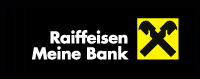   Kontoauszüge   ●   erhalten haben    ●   Kontaktloses   ●   Daueraufträge   ●   umgehend  ●    Zutrittsmöglichkeit zu   ●   Bankomatkarte   ●    Ihr Vertrauen   ●   Zahlungsverkehr   ●      ●   abheben   ●